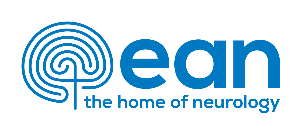 EAN research training fellowship 2023 Acceptance by host departmentHead of department:      Mentor during fellowship project:      Institution:      Address:      Tel:      E-mail:      Name of Applicant:      Has been accepted to carry out the research project:at our department.Brief description, particular aims of the project & specific involvement of 
applicant at our department:Duration of the project:      Expected date of beginning:      Support provided by the host institution:          We have conducted an interview with the applicant*   After the participant has finished the fellowship stay, I will complete the provided electronic evaluation form.…………………………………………				………………….………………………………..	Date							Signature